Stay Safe East - Diversity monitoring  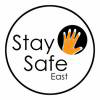 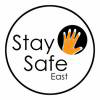 Post applied for: Finance and Operations ManagerWe are asking for this information so that we can monitor our recruitment process and ensure it is fair. This information will be kept separately from your application and will not be seen by the Panel.  Please tick the appropriate reply or delete the replies which do not apply to you. Are you?  			Male		 Female		Non-binary 	OtherDo you self-define as Transgender? 	Yes/NoAre you a disabled person?		Yes / No		Prefer not to sayAre you a Deaf person? 		Yes/no		Prefer not to sayAre you a carer? 			Yes / No 		Prefer not to sayWhat is your age group? How do you define your sexuality? Please tell us about your ethnicity Please tell us about your religion (please tick a box) Thank you for completing this form.18-2526-3535-55Over 55HeterosexualGay 	Lesbian	BisexualOtherPrefer not to say Asian/Asian BritishAsian/Asian BritishAsian/Asian BritishIndian BangladeshiBangladeshiBangladeshiPakistani  ChineseAsian other (details)Asian other (details)Asian other (details)Asian other (details)Black /Black British Black /Black British Black /Black British Black AfricanBlack CaribbeanBlack CaribbeanBlack CaribbeanBlack otherDetails Details Details Details Details Details Details Details Details WhiteWhiteWhiteWhite British  White IrishWhite IrishWhite IrishWhite otherDetailsDetailsDetailsDetailsDetailsDetailsDetailsDetailsDetailsOther Other Other Arab or Middle Eastern Gypsy, Roma or Traveller Gypsy, Roma or Traveller Gypsy, Roma or Traveller Black & White CarribeanBlack and White AfricanAsian and WhiteAsian and WhiteAsian and WhiteBlack and AsianMixed otherDetails Details Details Details Details Details Details Details Other Prefer not to sayPrefer not to sayPrefer not to sayPrefer not to sayBuddhist Christian Hindu JewishMuslimSikhPaganOther AtheistNo religionPrefer not to say